2019 Occupational Therapy Toy List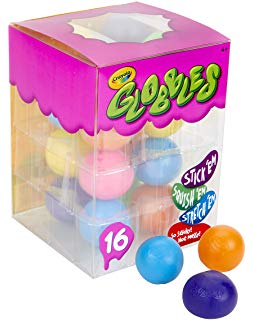 Crayola Globbles 16 Count, Squish & Fidget Toys, Stocking Stuffers, Gift for Kids, Age 4, 5, 6, 7, 8-$16.38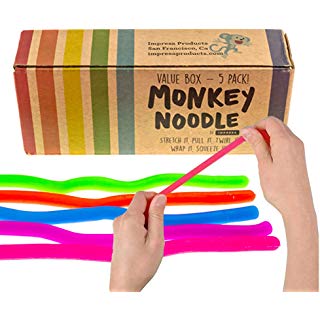 Impresa Products 5-Pack of Stretchy String Fidget / Sensory Toys (BPA/Phthalate/Latex free-$9.99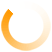 10 Pcs Christmas Finger Puppets, Best Choice for Christmas Stock... was removed from Shopping Cart. 10 Pcs Christmas Finger Puppets, Best Choice for Christmas Stock... has been moved to Save for Later. 10 Pcs Christmas Finger Puppets, Best Choice for Christmas Stock... has been moved to Shopping Cart. 10 Pcs Christmas Finger Puppets, Best Choice for Christmas Stock... has been moved to . 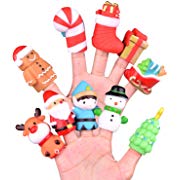 10 Pcs Christmas Finger Puppets, Best Choice for Christmas Stocking Stuffers, Party Favors, Pinata Fillers and Goodie Bag Fillers $9.95Boon Cogs Water Gears Bath Toys Set, Pack of 5 was removed from Shopping Cart. Boon Cogs Water Gears Bath Toys Set, Pack of 5 has been moved to Save for Later. Boon Cogs Water Gears Bath Toys Set, Pack of 5 has been moved to Shopping Cart. Boon Cogs Water Gears Bath Toys Set, Pack of 5 has been moved to . 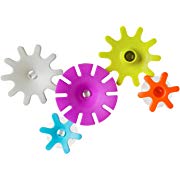 Boon Cogs Water Gears Bath Toys Set, Pack of 5  $ 7.49Boon Jellies Suction Cup Bath Toys was removed from Shopping Cart. Boon Jellies Suction Cup Bath Toys has been moved to Save for Later. Boon Jellies Suction Cup Bath Toys has been moved to Shopping Cart. Boon Jellies Suction Cup Bath Toys has been moved to . 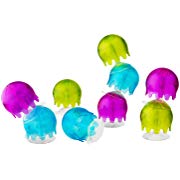 Boon Jellies Suction Cup Bath Toys – $10.49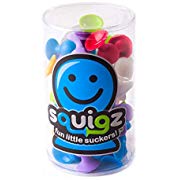 Fat Brain Toys Squigz Starter Set, 24 Piece -$24.99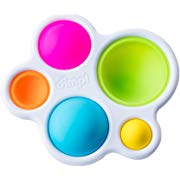 Fat Brain Toys Dimpl Baby Toys & Gifts for Ages 1 to 2, Multi -$12.95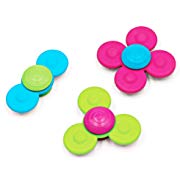 Whirley Squigz-$21.95 Fat Brain Toys FA183-1 Suction Kupz Baby Toys & Gifts for Ages 1... was removed from Shopping Cart. Fat Brain Toys FA183-1 Suction Kupz Baby Toys & Gifts for Ages 1... has been moved to Save for Later. Fat Brain Toys FA183-1 Suction Kupz Baby Toys & Gifts for Ages 1... has been moved to Shopping Cart. Fat Brain Toys FA183-1 Suction Kupz Baby Toys & Gifts for Ages 1... has been moved to . 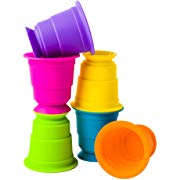 Fat Brain Toys FA183-1 Suction Kupz Baby Toys & Gifts for Ages 1 to 2, Multicolor -$14.95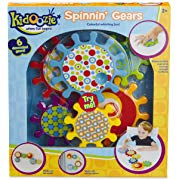 Kidoozie Spinnin' Gears was removed from Shopping Cart. Kidoozie Spinnin' Gears has been moved to Save for Later. Kidoozie Spinnin' Gears has been moved to Shopping Cart. Kidoozie Spinnin' Gears has been moved to . Kidoozie Spinnin' Gears -$21.80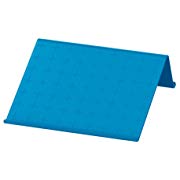 Ikea ISBERGET Comfortable and Adjustable Tablet Stand, Blue-$ 6.89 Boogie Board Play and Trace LCD Writing Tablet Clear See-Through... was removed from Shopping Cart. Boogie Board Play and Trace LCD Writing Tablet Clear See-Through... has been moved to Save for Later. Boogie Board Play and Trace LCD Writing Tablet Clear See-Through... has been moved to Shopping Cart. Boogie Board Play and Trace LCD Writing Tablet Clear See-Through... has been moved to . 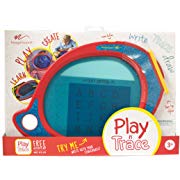 Boogie Board Play and Trace LCD Writing Tablet Clear See-Through Writing Surface for Kids to Write, Trace, and Draw eWriter Ages 3+ -$29.45Boogie Board Magic Sketch Color LCD Writing Tablet + 4 Different... was removed from Shopping Cart. Boogie Board Magic Sketch Color LCD Writing Tablet + 4 Different... has been moved to Save for Later. Boogie Board Magic Sketch Color LCD Writing Tablet + 4 Different... has been moved to Shopping Cart. Boogie Board Magic Sketch Color LCD Writing Tablet + 4 Different... has been moved to . 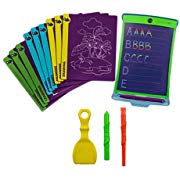 Boogie Board Magic Sketch Color LCD Writing Tablet + 4 Different Stylus and 9 Double-Sided Stencils for Drawing, Writing, and Tracing eWriter Ages 4+  $29.99mom&myaboys Upgraded Colorful Screen 9 Inch Electronic Writing B... was removed from Shopping Cart. mom&myaboys Upgraded Colorful Screen 9 Inch Electronic Writing B... has been moved to Save for Later. mom&myaboys Upgraded Colorful Screen 9 Inch Electronic Writing B... has been moved to Shopping Cart. mom&myaboys Upgraded Colorful Screen 9 Inch Electronic Writing B... has been moved to . Jaq Jaq Bird Children's Mess-Free Chalk Coloring Book (Dinosaur) was removed from Shopping Cart. Jaq Jaq Bird Children's Mess-Free Chalk Coloring Book (Dinosaur) has been moved to Save for Later. Jaq Jaq Bird Children's Mess-Free Chalk Coloring Book (Dinosaur) has been moved to Shopping Cart. Jaq Jaq Bird Children's Mess-Free Chalk Coloring Book (Dinosaur) has been moved to . 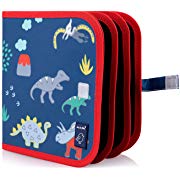 Jaq Jaq Bird Children's Mess-Free Chalk Coloring Book (Dinosaur) $ 9.95Premium 12-Count Colored Dustless Chalks by Jaq Jaq Bird - Non-T... was removed from Shopping Cart. Premium 12-Count Colored Dustless Chalks by Jaq Jaq Bird - Non-T... has been moved to Save for Later. Premium 12-Count Colored Dustless Chalks by Jaq Jaq Bird - Non-T... has been moved to Shopping Cart. Premium 12-Count Colored Dustless Chalks by Jaq Jaq Bird - Non-T... has been moved to . 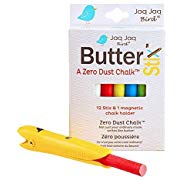 Premium 12-Count Colored Dustless Chalks by Jaq Jaq Bird - Non-Toxic, Truly Dust Free Chalk for Art, Decorating - Includes Fun Magnetic Chalk Holder w/Kid-Friendly Grip, Easy to Clean -$13.00OCIOLI Portable Erasable Drawing Pad Toys for Kids, Double-Sided... has been moved to Save for Later. OCIOLI Portable Erasable Drawing Pad Toys for Kids, Double-Sided... has been moved to Shopping Cart. OCIOLI Portable Erasable Drawing Pad Toys for Kids, Double-Sided... has been moved to . 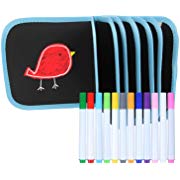 OCIOLI Portable Erasable Drawing Pad Toys for Kids, Double-Sided Reuse PVC Writing Board, with 12 Colored Erasable Pens,14Page (Bird)$10.99 Lewo Wooden Kids Educational Toys Magnetic Easel Double Side Dry... was removed from Shopping Cart. Lewo Wooden Kids Educational Toys Magnetic Easel Double Side Dry... has been moved to Save for Later. Lewo Wooden Kids Educational Toys Magnetic Easel Double Side Dry... has been moved to Shopping Cart. Lewo Wooden Kids Educational Toys Magnetic Easel Double Side Dry... has been moved to . 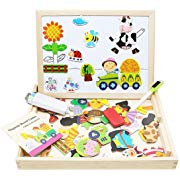 Lewo Wooden Kids Educational Toys Magnetic Easel Double Side Dry Erase Board Puzzles Games for Boys Girls-$13.99 Melissa & Doug Magnetic Pattern Blocks Set (Developmental Toys, ... was removed from Shopping Cart. Melissa & Doug Magnetic Pattern Blocks Set (Developmental Toys, ... has been moved to Save for Later. Melissa & Doug Magnetic Pattern Blocks Set (Developmental Toys, ... has been moved to Shopping Cart. Melissa & Doug Magnetic Pattern Blocks Set (Developmental Toys, ... has been moved to . 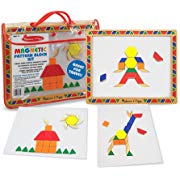 Melissa & Doug Magnetic Pattern Blocks Set (Developmental Toys, Sturdy Wooden Play Board, Carrying Case, 120 Pieces, Great Gift for Girls and Boys - Best for 3, 4, 5, and 6 Year Olds)  $15.29 Imagination Magnets was removed from Shopping Cart. Imagination Magnets has been moved to Save for Later. Imagination Magnets has been moved to Shopping Cart. Imagination Magnets has been moved to . 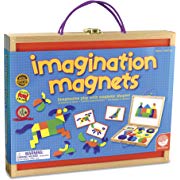 Imagination Magnets-$29.99 LiKee Wooden Pattern Blocks Animals Jigsaw Puzzle Sorting and St... was removed from Shopping Cart. LiKee Wooden Pattern Blocks Animals Jigsaw Puzzle Sorting and St... has been moved to Save for Later. LiKee Wooden Pattern Blocks Animals Jigsaw Puzzle Sorting and St... has been moved to Shopping Cart. LiKee Wooden Pattern Blocks Animals Jigsaw Puzzle Sorting and St... has been moved to . 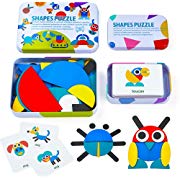 LiKee Wooden Pattern Blocks Animals Jigsaw Puzzle Sorting and Stacking Games Montessori Educational Toys for Toddlers Kids Boys Girls Age 3+ Years Old (36 Shape Pieces& 60 Design Cards in Iron Box) -$13.99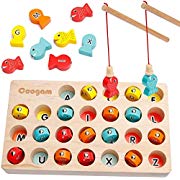 Coogam Wooden Magnetic Fishing Game, Fine Motor Skill Toy ABC Al... was removed from Shopping Cart. Coogam Wooden Magnetic Fishing Game, Fine Motor Skill Toy ABC Al... has been moved to Save for Later. Coogam Wooden Magnetic Fishing Game, Fine Motor Skill Toy ABC Al... has been moved to Shopping Cart. Coogam Wooden Magnetic Fishing Game, Fine Motor Skill Toy ABC Al... has been moved to .  Coogam Wooden Magnetic Fishing Game, Fine Motor Skill Toy ABC Alphabet Color Sorting Puzzle, Montessori Letters Cognition Preschool Gift for 2 3 4 Years Old Toddler Kid Early Coogam Wooden Magnetic Fishing Game, Fine Motor Skill Toy ABC Alphabet Color Sorting Puzzle, Montessori Letters Cognition Preschool Gift for 2 3 4 Years Old Toddler Kid Early Learning with 2 Poles-$24.99 HABA Town Maze Magnetic Game Developmental STEM Activity Encoura... was removed from Shopping Cart. HABA Town Maze Magnetic Game Developmental STEM Activity Encoura... has been moved to Save for Later. HABA Town Maze Magnetic Game Developmental STEM Activity Encoura... has been moved to Shopping Cart. HABA Town Maze Magnetic Game Developmental STEM Activity Encoura... has been moved to . D-FantiX Spinning Gear Puzzle Board Set with 12 Pictures, Peg Pu... was removed from Shopping Cart. D-FantiX Spinning Gear Puzzle Board Set with 12 Pictures, Peg Pu... has been moved to Save for Later. D-FantiX Spinning Gear Puzzle Board Set with 12 Pictures, Peg Pu... has been moved to Shopping Cart. D-FantiX Spinning Gear Puzzle Board Set with 12 Pictures, Peg Pu... has been moved to . 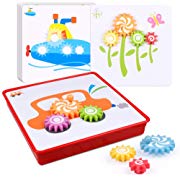 D-FantiX Spinning Gear Puzzle Board Set with 12 Pictures, Peg Puzzles Cog Gear Toys for Toddlers Kids Educational Preschool Learning Toys -$16.99Soyee Button Art Early Learning Toys Color Matching Mosaic Pegbo... was removed from Shopping Cart. Soyee Button Art Early Learning Toys Color Matching Mosaic Pegbo... has been moved to Save for Later. Soyee Button Art Early Learning Toys Color Matching Mosaic Pegbo... has been moved to Shopping Cart. Soyee Button Art Early Learning Toys Color Matching Mosaic Pegbo... has been moved to . 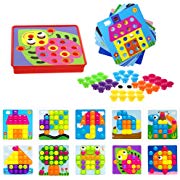 Soyee Button Art Early Learning Toys Color Matching Mosaic Pegboard Set for 3+ Year Old Boys & Girls Brain Training Games for Kids  $ 14.99ETI Toys, STEM Learning, 505 Piece Mosaic Puzzle. Build Cat, Hou... was removed from Shopping Cart. ETI Toys, STEM Learning, 505 Piece Mosaic Puzzle. Build Cat, Hou... has been moved to Save for Later. ETI Toys, STEM Learning, 505 Piece Mosaic Puzzle. Build Cat, Hou... has been moved to Shopping Cart. ETI Toys, STEM Learning, 505 Piece Mosaic Puzzle. Build Cat, Hou... has been moved to . 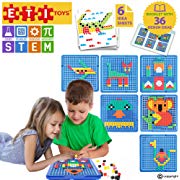 ETI Toys, STEM Learning, 505 Piece Mosaic Puzzle. Build Cat, House, Alligator, and More. 100 Percent Non-Toxic, Fun, Creative Skills Development. Gift, Toy for 3, 4, 5 Year Old Boys and Girls. $29.99Animal Bingo Game for Shape and Color Recognition by LEGO Educat... was removed from Shopping Cart. Animal Bingo Game for Shape and Color Recognition by LEGO Educat... has been moved to Save for Later. Animal Bingo Game for Shape and Color Recognition by LEGO Educat... has been moved to Shopping Cart. Animal Bingo Game for Shape and Color Recognition by LEGO Educat... has been moved to . 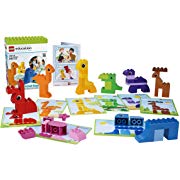 Animal Bingo Game for Shape and Color Recognition by LEGO Education DUPLO $34.99LEGO DUPLO My First Rocket 10815, Preschool, Pre-Kindergarten La... was removed from Shopping Cart. LEGO DUPLO My First Rocket 10815, Preschool, Pre-Kindergarten La... has been moved to Save for Later. LEGO DUPLO My First Rocket 10815, Preschool, Pre-Kindergarten La... has been moved to Shopping Cart. LEGO DUPLO My First Rocket 10815, Preschool, Pre-Kindergarten La... has been moved to . 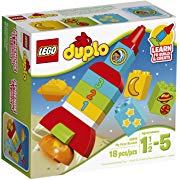 LEGO DUPLO My First Rocket 10815, Preschool, Pre-Kindergarten Large Building Block Toys for Toddlers $39.85LEGO DUPLO My First Puzzle Pets 10858 Building Blocks (18 Pieces... was removed from Shopping Cart. LEGO DUPLO My First Puzzle Pets 10858 Building Blocks (18 Pieces... has been moved to Save for Later. LEGO DUPLO My First Puzzle Pets 10858 Building Blocks (18 Pieces... has been moved to Shopping Cart. LEGO DUPLO My First Puzzle Pets 10858 Building Blocks (18 Pieces... has been moved to . 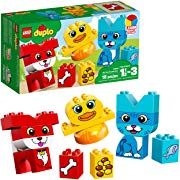 LEGO DUPLO My First Puzzle Pets 10858 Building Blocks (18 Pieces) $9.99LEGO DUPLO My First Ladybug 10859 Building Blocks (6 Piece) was removed from Shopping Cart. LEGO DUPLO My First Ladybug 10859 Building Blocks (6 Piece) has been moved to Save for Later. LEGO DUPLO My First Ladybug 10859 Building Blocks (6 Piece) has been moved to Shopping Cart. LEGO DUPLO My First Ladybug 10859 Building Blocks (6 Piece) has been moved to . LEGO DUPLO My First Fun Puzzle 10885 Building Blocks, 2019 (15 P... was removed from Shopping Cart. LEGO DUPLO My First Fun Puzzle 10885 Building Blocks, 2019 (15 P... has been moved to Save for Later. LEGO DUPLO My First Fun Puzzle 10885 Building Blocks, 2019 (15 P... has been moved to Shopping Cart. LEGO DUPLO My First Fun Puzzle 10885 Building Blocks, 2019 (15 P... has been moved to . 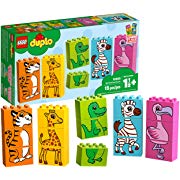 LEGO DUPLO My First Fun Puzzle 10885 Building Blocks, 2019 (15 Pieces)  $19.99 Creative LEGO DUPLO Brick Set by LEGO Education was removed from Shopping Cart. Creative LEGO DUPLO Brick Set by LEGO Education has been moved to Save for Later. Creative LEGO DUPLO Brick Set by LEGO Education has been moved to Shopping Cart. Creative LEGO DUPLO Brick Set by LEGO Education has been moved to . 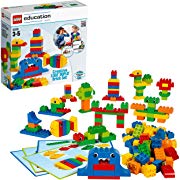 Creative LEGO DUPLO Brick Set by LEGO Education $63.65Crayola Ultimate Light Board Drawing Tablet, Gift for Kids Age 6... was removed from Shopping Cart. Crayola Ultimate Light Board Drawing Tablet, Gift for Kids Age 6... has been moved to Save for Later. Crayola Ultimate Light Board Drawing Tablet, Gift for Kids Age 6... has been moved to Shopping Cart. Crayola Ultimate Light Board Drawing Tablet, Gift for Kids Age 6... has been moved to . 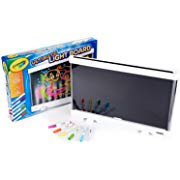 Crayola Ultimate Light Board Drawing Tablet, Gift for Kids Age 6+ $ 24.95mom&myaboys Upgraded Colorful Screen 9 Inch Electronic Writing B... was removed from Shopping Cart. mom&myaboys Upgraded Colorful Screen 9 Inch Electronic Writing B... has been moved to Save for Later. mom&myaboys Upgraded Colorful Screen 9 Inch Electronic Writing B... has been moved to Shopping Cart. mom&myaboys Upgraded Colorful Screen 9 Inch Electronic Writing B... has been moved to . 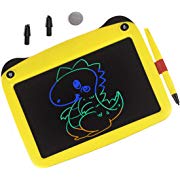 mom&myaboys Upgraded Colorful Screen 9 Inch Electronic Writing Board Doodle Board-Best Gifts for Kids (Yellow) $19.99Bee Games Toys,Bee Hive Games Wooden Bee Catching Practices Toy ... was removed from Shopping Cart. Bee Games Toys,Bee Hive Games Wooden Bee Catching Practices Toy ... has been moved to Save for Later. Bee Games Toys,Bee Hive Games Wooden Bee Catching Practices Toy ... has been moved to Shopping Cart. Bee Games Toys,Bee Hive Games Wooden Bee Catching Practices Toy ... has been moved to . 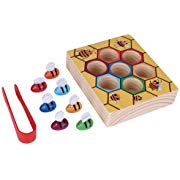 Bee Games Toys,Bee Hive Games Wooden Bee Catching Practices Toy Early Childhood Education Intelligence Bee Games Toys for Kids Above 3 Years Old $9.38Apfity Alphabet Magnetic Board, Double Sided Magnetic Alphabet L... was removed from Shopping Cart. Apfity Alphabet Magnetic Board, Double Sided Magnetic Alphabet L... has been moved to Save for Later. Apfity Alphabet Magnetic Board, Double Sided Magnetic Alphabet L... has been moved to Shopping Cart. Apfity Alphabet Magnetic Board, Double Sided Magnetic Alphabet L... has been moved to . 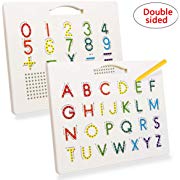 Apfity Alphabet Magnetic Board, Double Sided Magnetic Alphabet Letter and Number Tracing Board for Kids Toddlers, Colorful Magnetic Drawing Board STEM for Alphabet Learner and Writing, Uppercase $21.99Apfity Magnetic Drawing Board, Magnetic Alphabet Letter Tracing ... was removed from Shopping Cart. Apfity Magnetic Drawing Board, Magnetic Alphabet Letter Tracing ... has been moved to Save for Later. Apfity Magnetic Drawing Board, Magnetic Alphabet Letter Tracing ... has been moved to Shopping Cart. Apfity Magnetic Drawing Board, Magnetic Alphabet Letter Tracing ... has been moved to . 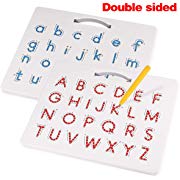 Apfity Magnetic Drawing Board, Magnetic Alphabet Letter Tracing Board- Educational ABC Letters Read Write Learn Preschool Gift for Boys and Girls $24.99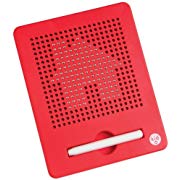 Kid O Free Play Magnatab  $18.20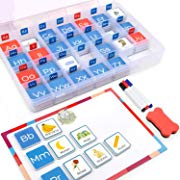 Gamenote Magnetic Objects and Letters Sorting Tiles with Magnet ... was removed from Shopping Cart. Gamenote Magnetic Objects and Letters Sorting Tiles with Magnet ... has been moved to Save for Later. Gamenote Magnetic Objects and Letters Sorting Tiles with Magnet ... has been moved to Shopping Cart. Gamenote Magnetic Objects and Letters Sorting Tiles with Magnet ... has been moved to . Gamenote Magnetic Objects and Letters Sorting Tiles with Magnet Board - Foam Tile for Beginning Sounds Phonics Learning (104pcs in Storage Case) $19.99Peaceable Kingdom Monkey Around - The Wiggle & Giggle Game of Mo... was removed from Shopping Cart. Peaceable Kingdom Monkey Around - The Wiggle & Giggle Game of Mo... has been moved to Save for Later. Peaceable Kingdom Monkey Around - The Wiggle & Giggle Game of Mo... has been moved to Shopping Cart. Peaceable Kingdom Monkey Around - The Wiggle & Giggle Game of Mo... has been moved to . 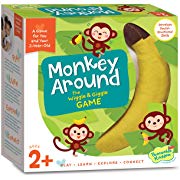 Peaceable Kingdom Monkey Around - The Wiggle & Giggle Game of Movement for 2-Year-Olds  $18.99Franklin Sports Battle Buckets Pong Game - Fast Paced Four Playe... was removed from Shopping Cart. Franklin Sports Battle Buckets Pong Game - Fast Paced Four Playe... has been moved to Save for Later. Franklin Sports Battle Buckets Pong Game - Fast Paced Four Playe... has been moved to Shopping Cart. Franklin Sports Battle Buckets Pong Game - Fast Paced Four Playe... has been moved to . 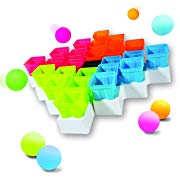 Franklin Sports Battle Buckets Pong Game - Fast Paced Four Player Ping Pong Game - Fun for Kids and Families - It’s a Game of Skill, Strategy, Change and Its Addictive!  34.99MAPIXO 6 Packs Light-Up Floating Dinosaur Bath Toys Set, for Bab... was removed from Shopping Cart. MAPIXO 6 Packs Light-Up Floating Dinosaur Bath Toys Set, for Bab... has been moved to Save for Later. MAPIXO 6 Packs Light-Up Floating Dinosaur Bath Toys Set, for Bab... has been moved to Shopping Cart. MAPIXO 6 Packs Light-Up Floating Dinosaur Bath Toys Set, for Bab... has been moved to . MAPIXO 6 Packs Light-Up Floating Dinosaur Bath Toys Set, for Bab... was removed from Shopping Cart. MAPIXO 6 Packs Light-Up Floating Dinosaur Bath Toys Set, for Bab... has been moved to Save for Later. MAPIXO 6 Packs Light-Up Floating Dinosaur Bath Toys Set, for Bab... has been moved to Shopping Cart. MAPIXO 6 Packs Light-Up Floating Dinosaur Bath Toys Set, for Bab... has been moved to . 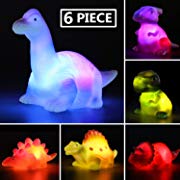 MAPIXO 6 Packs Light-Up Floating Dinosaur Bath Toys Set, for Baby Toddler Nephew in Birthday Christmas Easter , Great Water Bathtub Shower Pool Bath Toy for Children Preschool  $12.98SmartMax My First Dinosaurs STEM Magnetic Discovery Building Set... was removed from Shopping Cart. SmartMax My First Dinosaurs STEM Magnetic Discovery Building Set... has been moved to Save for Later. SmartMax My First Dinosaurs STEM Magnetic Discovery Building Set... has been moved to Shopping Cart. SmartMax My First Dinosaurs STEM Magnetic Discovery Building Set... has been moved to . 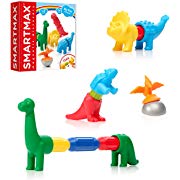 SmartMax My First Dinosaurs STEM Magnetic Discovery Building Set with Soft Animals for Ages 1-5 -$21.99SmartMax My First Farm Animals STEM Magnetic Discovery Building ... was removed from Shopping Cart. SmartMax My First Farm Animals STEM Magnetic Discovery Building ... has been moved to Save for Later. SmartMax My First Farm Animals STEM Magnetic Discovery Building ... has been moved to Shopping Cart. SmartMax My First Farm Animals STEM Magnetic Discovery Building ... has been moved to . 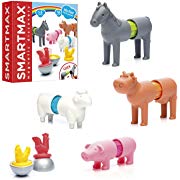 SmartMax My First Farm Animals STEM Magnetic Discovery Building Set with Soft Animals for Ages 1-5 $21.99Bee Games Toys,Bee Hive Games Wooden Bee Catching Practices Toy ... was removed from Shopping Cart. Bee Games Toys,Bee Hive Games Wooden Bee Catching Practices Toy ... has been moved to Save for Later. Bee Games Toys,Bee Hive Games Wooden Bee Catching Practices Toy ... has been moved to Shopping Cart. Bee Games Toys,Bee Hive Games Wooden Bee Catching Practices Toy ... has been moved to . GlowCity LED Ring-Toss Game - Glow-in-The-Dark Dazzling Color Fu... was removed from Shopping Cart. GlowCity LED Ring-Toss Game - Glow-in-The-Dark Dazzling Color Fu... has been moved to Save for Later. GlowCity LED Ring-Toss Game - Glow-in-The-Dark Dazzling Color Fu... has been moved to Shopping Cart. GlowCity LED Ring-Toss Game - Glow-in-The-Dark Dazzling Color Fu... has been moved to . 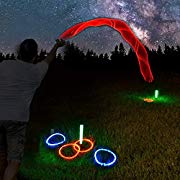 GlowCity LED Ring-Toss Game - Glow-in-The-Dark Dazzling Color Fun for Kids and Adults – Light Up Your Beach, Lawn and Backyard Parties $39.95Popular Playthings Build A Truck: Construction Standard was removed from Shopping Cart. Popular Playthings Build A Truck: Construction Standard has been moved to Save for Later. Popular Playthings Build A Truck: Construction Standard has been moved to Shopping Cart. Popular Playthings Build A Truck: Construction Standard has been moved to . 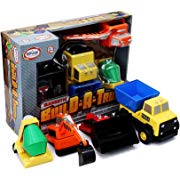 Popular Playthings Build A Truck: Construction Standard  $32.99Educational Insights BBQ Blitz! was removed from Shopping Cart. Educational Insights BBQ Blitz! has been moved to Save for Later. Educational Insights BBQ Blitz! has been moved to Shopping Cart. Educational Insights BBQ Blitz! has been moved to . 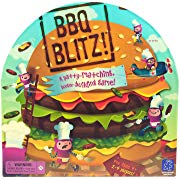 Educational Insights BBQ Blitz! $22.10Pete The Cat The Missing Cupcakes Game Based On The Popular Book... was removed from Shopping Cart. Pete The Cat The Missing Cupcakes Game Based On The Popular Book... has been moved to Save for Later. Pete The Cat The Missing Cupcakes Game Based On The Popular Book... has been moved to Shopping Cart. Pete The Cat The Missing Cupcakes Game Based On The Popular Book... has been moved to . 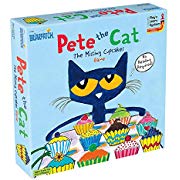 Pete The Cat The Missing Cupcakes Game Based On The Popular Book Series $14.80 Learning Resources Crocodile Hop Floor Game, Early Learning Skil... was removed from Shopping Cart. Learning Resources Crocodile Hop Floor Game, Early Learning Skil... has been moved to Save for Later. Learning Resources Crocodile Hop Floor Game, Early Learning Skil... has been moved to Shopping Cart. Learning Resources Crocodile Hop Floor Game, Early Learning Skil... has been moved to . 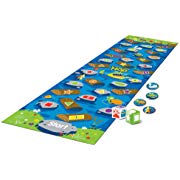 Learning Resources Crocodile Hop Floor Game, Early Learning Skills, Individual Or Group Play, Ages 3+-$26.49 PlayMonster Yeti in My Spaghetti was removed from Shopping Cart. PlayMonster Yeti in My Spaghetti has been moved to Save for Later. PlayMonster Yeti in My Spaghetti has been moved to Shopping Cart. PlayMonster Yeti in My Spaghetti has been moved to . 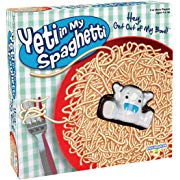 PlayMonster Yeti in My Spaghetti $6.29Educational Insights Pancake Pile-Up! Relay Game was removed from Shopping Cart. Educational Insights Pancake Pile-Up! Relay Game has been moved to Save for Later. Educational Insights Pancake Pile-Up! Relay Game has been moved to Shopping Cart. Educational Insights Pancake Pile-Up! Relay Game has been moved to . 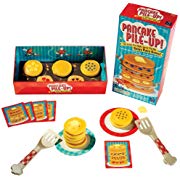 Educational Insights Pancake Pile-Up! Relay Game $14.99